Regional Community Sports Infrastructure Fund
Guidelines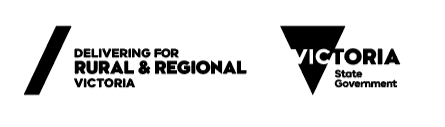 Acknowledgement of CountryWe acknowledge the traditional Aboriginal owners of country throughout Victoria, their ongoing connection to this land and we pay our respects to their culture and their Elders past, present and future.DisclaimerUnless indicated otherwise, this work is made available under the terms of the Creative Commons Attribution 3.0 Australia licence. To view a copy of this licence, visit creativecommons.org/licenses/by/3.0/au. It is a condition of this Creative Commons Attribution 3.0 Licence that you must give credit to the original author who is the State of Victoria.You might find this publication useful but Victorian Government and its employees do not guarantee that this publication is without flaw of any kind or is wholly appropriate for your particular purposes. The Victorian Government disclaims all liability for any error, loss or other consequence which may arise from you relying on any information in this publication.Authorised and published by the Victorian Government, 1 Treasury Place, MelbourneMessage from the Minister	21	The Regional Community Sports Infrastructure Fund	31.1	About the Regional Community Sports Infrastructure Fund	31.2	Outcomes	31.3	Investment priorities	32	Eligibility	42.1	Eligible applicants	42.2	Eligible applications	43	Funding Opportunities	53.1	Funding Stream Details	53.2	Timelines	73.3	Funding Ratios	73.4	In-kind contributions	83.5	Fair Access Policy	83.6	Facilities on school land	83.7	Facilities on Crown land	84	Funding Streams	84.1	Indoor Stadiums and Aquatic Facilities Stream	84.2	Community Facilities Stream	104.3	Women and Girls Facilities Stream	114.4	All Abilities Infrastructure Stream	125	Supporting Documentation	146	Application Process and Closing Date	177	Types of activities that will not be funded	198	Assessment Process	209	Conditions that apply to funding	209.1	Grant Agreements	209.2	Acknowledging the Victorian Government’s support and promoting success	219.3	Payments	219.4	Privacy	2110	Resources and additional information	2211	Glossary	23Message from the MinisterProviding modern, accessible and welcoming community sports infrastructure is critical to ensuring more Victorians participate in sport and recreation. And we want more Victorians accessing the many benefits that participation has to offer, particularly in rural and regional Victoria where community sport and recreation plays a significant role in our state’s liveability. That’s why as the Minister for Community Sport I am pleased to introduce the Regional Community Sports Infrastructure Fund, backed by our $2 billion Regional Package. With many rural and regional clubs and communities looking to modernise their facilities, the Fund is a game-changer. Delivered over 2 rounds, the Fund will support new community sports infrastructure projects through the following funding streams: Indoor Stadiums and Aquatic Facilities, Women and Girls Facilities, Community Facilities and All Abilities Infrastructure.There are grants of up to $3 million available to develop multi-sport indoor courts and aquatic recreation centres, up to $1 million available for women and girls facilities, pavilions and multi-sport precincts, and up to $1 million available to ensure facilities are accessible for people with disability.The Fund is designed to respond to the unique challenges and opportunities of Victoria’s rural and regional communities – including addressing long-term participation barriers for people who participate less. The Fund's strong maximum grant amounts and funding ratios are designed to bring forward shovel-ready infrastructure projects, and considers the current infrastructure delivery challenges. Better community sports infrastructure allows sports clubs, facility managers and community organisations to welcome more people, create more participation opportunities and bring communities together creating a real buzz, boosting social connections, while supporting local economies. I urge Local Government Authorities to work with their communities to apply for funding and kick start shovel ready projects and new initiatives that can make a real difference to people’s lives.The Fund builds on more than $1.9 billion invested by the Victorian Government in community sport and active recreation infrastructure since 2014. The Value of Community Sport and Active Recreation Infrastructure Report (2020), commissioned by Sport and Recreation Victoria put an annual value of more than $7 billion on the economic, social and health benefits of community sport and active recreation infrastructure in Victoria.Along with social and health benefits, the Fund will target projects that provide clear benefits to women and girls and people with disability. These benefits will lead to further economic outcomes for local communities by creating jobs for planners, architects, engineers, project managers, builders, carpenters, plumbers, electricians, facility managers and operational staff. Sourcing local materials will also enable many more Victorian businesses to thrive. I look forward to seeing new and exciting projects come to life through the Fund. The Hon Ros Spence MP Minister for Community SportThe Regional Community Sports Infrastructure FundAbout the Regional Community Sports Infrastructure FundThe Regional Community Sports Infrastructure Fund (the Fund) is a Victorian Government competitive investment program, open to Local Government Authorities in rural and regional Victoria and Alpine Resorts Victoria, to deliver new and upgraded community sports infrastructure. The Fund will also ensure facilities are accessible and participation initiatives are organised to welcome more people with disability to community sport and active recreation through the All Abilities Stream. The Fund promotes partnerships between the Victorian Government, Local Government Authorities, Alpine Resorts Victoria, Regional Sports Assemblies, sporting clubs and associations, schools, educational institutions, community organisations and disability service providers. Consistent with the strategic directions identified in Active Victoria 2022-2026: A strategic framework for sport and recreation in Victoria, the Fund aims to increase and promote opportunities so Victorians can participate in ways that suit them and is targeted towards individuals and communities who participate less.Administered by Sport and Recreation Victoria, the Fund is underpinned by the Department of Jobs, Skills, Industry and Regions’ priorities of driving a strong and resilient economy that benefits all Victorians – by creating more opportunities for people through jobs and skills, supporting businesses and industries to grow and prosper, and building vibrant communities and regions.OutcomesThe Fund reflects the Victorian Government’s commitment to securing the many benefits of participating in sport and active recreation. This includes supporting Victorians, particularly those individuals and communities who participate less, to achieve better health, wellbeing, social, and economic outcomes through the construction, programming and activation of community sport and active recreation infrastructure.The Fund will prioritise proposals in rural and regional Victoria that can demonstrate commitment to the following outcomes:provides additional participation opportunities through the development of multi-use community sport and active recreation infrastructure increased participation opportunities for people with disability and other individuals and groups who participate less, including socio-economically disadvantaged communities provides equitable and inclusive participation opportunities for women and girls in community sport and active recreationincreased local economic activity ensure Victoria has modern, accessible and welcoming places and spaces for sport and active recreationproviding new active recreation opportunities through the appropriate design and usage of community sport and active recreation infrastructure.Investment prioritiesPriority will be given to projects that:provide the strongest participation outcomes for groups that participate less in community sport and active recreation including women and girls, people with a disability, Aboriginal Victorians, culturally and linguistically diverse (CALD) communities, people from LGBTIQA+ communities, and economically disadvantaged communities as identified in Active Victoria 2022-2026are supported by complementary initiatives, policies and practices that demonstrate a sustained commitment to gender equality and broader inclusionsupport rural and regional communities with the highest levels of socio-economic disadvantage and that have experienced natural disasters such as floods and bushfiredemonstrate multi-use, shared and integrated facilities including those on school land that can ensure long-term community accessdemonstrate outcomes that benefit both community sport and active recreation usage.EligibilityEligible applicantsOnly rural and regional Victorian Local Government Authorities (LGAs) and Alpine Resorts Victoria (ARV) are eligible to apply to the Regional Community Sports Infrastructure Fund (the Fund).Rural and regional Victoria is defined as the 48 local government areas set out in Schedule 2 of the Regional Development Victoria Act 2002, including alpine resort areas.LGAs/ARV must discuss potential project/s with their Sport and Recreation Victoria representatives to receive feedback on eligible projects before submitting their application/s.Regional Sports Assemblies, sport and recreation clubs, sporting associations and leagues, educational institutions, community organisations, disability service providers, businesses and individuals cannot directly apply to the Fund.Local clubs, committees of management and organisations are advised to contact their LGA or ARV if they wish to express interest, seek support or be involved as a partner in applications to the Fund.Eligible applicationsInfrastructure applicationsTo be eligible for funding, applications must:ensure the project scope and funding request adhere to the relevant funding stream requirementsbe able to demonstrate that the infrastructure project will be completed within 24 months of execution of a Grant Agreement with the Department of Jobs, Skills, Industry and Regions (for successful projects)exclude activities listed in Section 7be submitted (including all supporting documentation) by 5:00 pm on Wednesday 27 March 2024.Each individual infrastructure project requires a separate application. Bundled projects will be deemed ineligible.All Abilities Participation Initiative requestsTo be eligible for funding, requests must:accompany an All Abilities Infrastructure Stream applicationbe delivered within 24 months of the completion of the infrastructure project demonstrate an intent to be delivered through a co-design approach and partner with organisations including but not limited to local disability service providers, Regional Sport Assemblies, State Sport and Active Recreation Bodies, State Sporting Associations with experience in all abilities programs and Local Area Networks who support people with NDIS plans to be better connected with local sport and recreation communities. Funding OpportunitiesFunding Stream DetailsFunding is available under the following streams:All AbilitiesTimelinesRound 1 Application TimelinesRound 2 Application Timelines (Proposed)** Round 2 timelines are indicative only and are subject to changeFunding RatiosFunding ratios apply to the Regional Community Sports Infrastructure Fund (the Fund) as outlined in the table below.Applicants must confirm matched funding consistent with the funding ratios for the applicable stream. Ratios are calculated using total project cost (exclusive of GST).Applications may include project management fees of up to 7.5% of the total project cost (exclusive of GST).Applications must include contingency that is a minimum 10% of the total project value (exclusive of GST).Applicants cannot use other State Government funding, such as funding from Regional Development Victoria, as part of their local contribution throughout the delivery of the project.Local contributions may comprise of funding from other organisations including Local Government Authorities and Alpine Resorts Victoria, sport and recreation clubs, state sporting associations, schools, educational institutions, Federal Government, community organisations or in-kind support (limits apply to in-kind support).In-kind contributionsAn in-kind contribution is a contribution of a good or service other than money. Applications for infrastructure projects can claim in-kind expenses up to a maximum of 50% of the local contribution. Local Government Authorities (LGAs) and Alpine Resorts Victoria (ARV) must approve and underwrite any in-kind contribution from third parties for each applicable application. Examples include voluntary labour, donated goods and donated services.Applications that include in-kind contributions must provide:a completed in‑kind and voluntary support forma letter from the LGA/ARV CEO that approves and underwrites any in-kind contributions.In-kind contributions are not applicable for All Abilities Participation Initiatives. Fair Access PolicyFrom 1 July 2024, all Victorian LGAs will need to have gender equitable access and use policies in place to be considered eligible to receive infrastructure funding, reflecting the government’s Fair Access Policy. The Policy aims to develop a statewide foundation to improve the access to, and use of, community sports infrastructure for women and girls.LGA policies should ensure that women and girls can fully participate in and enjoy the benefits of community sport, with fair opportunity and access to their local facilities.To be eligible to receive funding in Round 2 of the Fund, LGAs will be required to have implemented a gender equitable access and use policy (or equivalent).Facilities on school land LGAs and ARV are eligible to apply to the Fund for projects located on school land.For projects on school land, applicants must provide a Community Joint Use Proposal which is completed by the applicant and the school and a letter from the Department of Education central office that endorses the project. Refer to Section 6. Projects on non-government school land are also eligible for funding and require a similar demonstration of commitment from both parties to ensure long-term community access is achieved under agreed terms.Facilities on Crown landLGAs and ARV are eligible to apply to the Fund for projects located on Crown land. Partnerships between LGAs/ARV, committees of management and other land managers for projects that support community sport and active recreation outcomes on Crown land are encouraged.Funding StreamsIndoor Stadiums and Aquatic Facilities StreamThe Indoor Stadiums and Aquatic Facilities Stream supports new or redeveloped multi-sport indoor courts and indoor and outdoor aquatic leisure facilities. The stream accepts applications for significant upgrades to strategically important new and redeveloped infrastructure.Refer to  for a list of eligible projects under the Indoor Stadiums and Aquatic Facilities Stream.Application DetailsApplications must:allocate a minimum of 25% of the requested grant amount to components that will improve environmental sustainability such as electrification and energy (note: LED lighting is mandatory) and/or water efficiency to be eligible. This must be demonstrated with a specific ESD budget in the application.demonstrate a commitment to implementing the Healthy Choices framework in the facility (excluding outdoor seasonal aquatic facilities). Further details are available in Section 10.demonstrate the facility’s strategic importance, as identified in LGA/ARV strategic documents.Assessment CriteriaCommunity Facilities StreamThe Community Facilities Stream supports the development of a broad range of new or redevelopment of existing community sport and active recreation infrastructure.Refer to  for a list of eligible projects under the Community Facilities Stream.Application detailsAquatic projects must allocate a minimum of 25% of the requested grant amount to components that will improve energy and/or water efficiency and environmental sustainability. This must be demonstrated with a specific ESD budget in the application.Assessment criteriaWomen and Girls Facilities StreamThe Women and Girls Facilities Stream supports the development of new and/or redevelopment of existing infrastructure that enables more women and girls to participate in sport and active recreation.Refer to  for a list of eligible projects under the Women and Girls Facilities Stream.Application DetailsPriority will be given to applications that identify initiatives, policies and practices that demonstrate a sustained commitment to gender equality. As per , new or redevelopment/refurbishment of existing change rooms for players and officials will be prioritised as projects through this stream.Applications that do not sufficiently demonstrate existing women and girls’ participation are not eligible for funding from this stream. A sustained commitment to gender equality could include:An endorsed Fair Access Policy for the municipalitydemonstrated equal use of facilities for both men’s and women’s teamsdeliberate actions resulting in equal representation of women on the club committeeinitiatives specifically targeting additional women and girls to participate in playing and coachingclub officials having completed gender equality traininga gender equality strategic plan.Assessment CriteriaAll Abilities Infrastructure StreamThe All Abilities Infrastructure Stream provides support to deliver accessible and universally designed sport and active recreation infrastructure that directly improves access and participation opportunities for regional Victorians with disability. The stream also supports the development of sustainable programs at the funded facilities to create new pathways for participation. Refer to  for a list of eligible projects under the All Abilities Infrastructure Stream.Application DetailsFunding will support projects that upgrade community sport and active recreation infrastructure to ensure facilities are compliant with standards and demonstrate Universal Design Principles.Applicants will be required to provide an Access Audit that demonstrates need for the required upgrades.Eligible applicants can also apply for up to $50,000 to complement applications for infrastructure funding through this stream, to conduct programs for people with a disability at the funded facility. Assessment CriteriaParticipation InitiativesEligible applicants to this stream may request additional funding of up to $50,000 to conduct participation initiatives for people with disability at the funded facility, for up to 2 years.Initiatives should endeavour to:create opportunities for long-term and sustainable participation initiatives support new and additional activities for people with disability (not replacing existing funding or programs)provide entry level participation opportunities including social and unstructured sport and recreation opportunities.utilise co-design of initiatives to ensure programs meet the needs and interests of people with disabilitysupport partnership approaches with organisations including but not limited to local disability service providers, Regional Sport Assemblies, State Sport and Active Recreation Bodies, State Sporting Associations with experience in all abilities programs and Local Area Networks who support people with NDIS plans to be better connected with local sport and recreation communitiesbe listed and promoted through AAA Play website.All Abilities Participation Initiatives funding is only available to complement applications for funding through the All Abilities Infrastructure Stream and must be delivered at the funded facility.Application InformationTo apply for All Abilities Participation Initiative funding, applicants will be required to provide the following information alongside their All Abilities Infrastructure application by submitting an All Abilities Participation Initiative Proposal:requested funding amount (up to $50,000)outline of activities/programs proposed to be delivered and why they are neededtarget groupsdelivery partner/stimelines for delivery.In-principle letters of commitment from delivery partners including local clubs are mandatory.Consideration of All Abilities Participation Initiative funding will be determined by an assessment of the infrastructure application. Further consideration will also be given to the:proposed participation benefits for people with a disability, including the number of beneficiariesthe scale of the infrastructure funding request relative to the participation funding requested (Sport and Recreation Victoria is unlikely to approve more than one participation initiative funding request per applicant)range of potential partners.Successful grant recipients will be required to complete a detailed Participation Initiative Delivery Plan upon the commencement of construction of their infrastructure project. The Plan will outline: detail on the initiatives to be deliveredtimelines for delivery confirmation of involvement and support from delivery partners including mandatory evidenced involvement of a local disability service provider opportunities for program sustainability beyond the program delivery perioddetailed expenditure cost estimates and funding proposed for allocation to delivery partnersfinal budget and confirmation of any other funding required to deliver the program/initiative.Supporting DocumentationThe table below outlines the mandatory and desired supporting documentation for each funding stream. Please submit all mandatory documentation with your application to ensure eligibility and demonstrate project readiness. Desired supporting documentation is not a requirement however it will further demonstrate project readiness, if applicable.The quality of the documentation will be assessed in conjunction with LGA/ARV responses to the assessment criteria for the funding stream. Refer to Section 6 for instructions about how to submit supporting documentation for your application.Application Process and Closing DateTypes of activities that will not be fundedFacilities where little or no public access is available.The purchase of land (in general, the land on which the facility development is proposed will be municipal property, a Crown reserve, land owned by a public authority, private land with public access rights or land held for public purposes by trustees).Requests for retrospective funding, where projects have started construction or are finished prior to the execution of a Grant Agreement (construction includes, but is not limited to demolition, site clearing, earthworks, building works and any form of early works).Buildings or equipment considered temporary or not permanent in nature or intended use for projects funded through the infrastructure streams. Metal halide lighting (only LED lighting systems will be funded).Upgrading or redeveloping kitchens or public toilet facilities, except as part of a larger project that meets the objectives of the relevant Fund stream.Requests for ongoing operational costs such as, but not limited to, salaries, electricity, water, asset maintenance and other utilities.Routine or cyclical maintenance works. Purchasing or maintaining recreation, entertainment, sporting, lifesaving or any other equipment (except as part of facility fit out, or for accessibility equipment part of an All Abilities Participation Initiative Proposal).Projects previously funded by Sport and Recreation Victoria unless applicants can demonstrate additional or new uses resulting in increased participation/programming outcomes.Projects that do not meet relevant sport or Australian Standards (for example, lighting projects). Facilities that do not comply with the relevant sport standard must seek exemption from the relevant sporting organisation and supply appropriate evidence to be supported by the Fund.The replacement of like-for-like surfaces (for example, synthetic surface replaced by a similar synthetic surface) are ineligible for funding. To be eligible for funding the application will need to demonstrate that additional uses are proposed and/or a multi-purpose element is being introduced. Exceptional circumstances may be considered where significant safety or compliance issues are evident, and an activity will not continue to be conducted as a result.Repair of facilities damaged by vandalism, fire or other natural disasters where the damage can be fully covered by insurance. The Fund may consider supporting applications where the scope includes elements that are not covered by insurance, or for amounts exceeding the value insured.In general, areas designated as licensed areas within a proposed facility will not be eligible for funding. The Department of Jobs, Skills, Industry and Regions may consider applications where a restricted club license is proposed or in place, provided that the restricted license does not interfere with the facility’s other amenities or services, such as childcare or access by young people.Projects where contributions from funding partners are not confirmed in writing and by bank statement/s or underwritten by the applicant.Tenant clubs that have failed to resolve a breach of the Fair Play Code.Applications from LGAs that have not implemented a gender equitable access and use policy (or equivalent) (Round 2 only).Applications for bundled projects where the one single application proposes to deliver multiple projects that will occur at different sites.Applications where the project beneficiary receives revenue directly from Electronic Gaming Machines will not be prioritised. Assessment ProcessOnly eligible applications submitted by eligible applicants will be assessed and considered for funding by Sport and Recreation Victoria. Please refer to Section 2 for eligibility requirements and Section 6 for details about the application process.Sport and Recreation Victoria reserves the right to not assess an application should insufficient information be provided, including responses to assessment criteria and mandatory supporting documentation.Sport and Recreation Victoria reserves the right to negotiate a lower than requested funding amount for submitted applications.Applications will be considered against the assessment criteria by Sport and Recreation Victoria staff and then reviewed by a Moderation Panel. The Moderation Panel will also consider the Investment Priorities outlined at Section 1.3 and in each stream before making recommendations to the Minister. Consideration will also be given to ensuring an equitable distribution of funding across Victoria, including across rural, and regional, communities.Sport and Recreation Victoria will also consider an applicant’s past performance and the organisation’s capacity to deliver projects on time. Compliance with past Grant Agreements and the number and duration of overdue milestones (including outcomes reports) for existing projects will also be considered, along with live projects with significant budget shortfalls.Decisions regarding funding by the Minister for Community Sport are final and no further correspondence shall be entered into regarding such decisions.Local Government Authorities and Alpine Resorts Victoria are invited to seek feedback from Sport and Recreation Victoria on unsuccessful applications.Conditions that apply to fundingGrant AgreementsSuccessful applicants must enter into a Grant Agreement with the Department of Jobs, Skills, Industry and Regions early in the 2024-25 Financial Year (expected by 31 August 2024).The Grant Agreement will include reference to the following:the facility tenant club/s are expected to adhere to the Fair Play Code or related state sporting association Code of Conduct. More information can be found at Fair Code Playrecipients may seek timing and/or scope variations for funded projects. Consideration of variations may lead to changes in deliverables, milestones, grant amount and paymentsLocal Government Authorities (LGAs) and Alpine Resorts Victoria (ARV) must inform the participating organisation/s, where applicable, of all funding arrangements and obligations in relation to the grant allocation. This includes ensuring the funded project does not start prior to the execution of the Grant Agreementacknowledgement and Ministerial event requirements.An LGA/ARV Officer must be designated to manage the project and provide information to the Department of Jobs, Skills, Industry and Regions according to the following key reporting requirements:a Project Management Framework must be completed and submitted for all applicationsLGAs/ARV must secure Sport and Recreation Victoria’s endorsement of key documents such as schematic plans and architectural/planning briefs prior to works commencing. Projects must not start or be tendered until endorsement is provided. Sport and Recreation Victoria may not make milestone payments if endorsement is not secured in a timely mannerLGAs/ARV must provide project acquittal documentation as requiredLGAs/ARV are expected to guarantee the cash flow payments towards works where a community organisation is providing funding contributions for a projectLGAs/ARV must contribute information on activity outcomes for use in outcomes reporting, program evaluation reviews or the Department of Jobs, Skills, Industry and Regions’ publications, 12 months after project acquittal.A participation plan may be required for some applications funded. This will form part of the Grant Agreement. This will include details on how groups that participate less will be engaged and their participation facilitated.Successful applicants receiving All Abilities Participation Initiative funding will enter into a separate Grant Agreement for this funding, including milestones specific to the initiative.Acknowledging the Victorian Government’s support and promoting successSuccessful applicants are required to acknowledge the Victorian Government’s support through the Regional Community Sports Infrastructure Fund. Acknowledgement guidelines form part of the Grant Agreement and include the requirement that all activities acknowledge Victorian Government support through logo presentation on any activity‑related publications, media releases, social media posts, and promotional material, and/or placing a Victorian Government endorsed sign 
at the site of infrastructure activities.Details of requirements for funded projects are available in the Sport and Recreation Victoria: Community Sports Infrastructure Acknowledgement and Publicity Guidelines.Successful applicants may be required to contribute information on activity outcomes for use in program evaluation reviews or the Department of Jobs, Skills, Industry and Regions’ marketing materials.PaymentsPayments will be made conditional upon:the Grant Agreement having been signed by both partiesmilestones having been achieved to the Department of Jobs, Skills, Industry and Regions’ satisfaction including provision of required/requested information and reports to the satisfaction of the Department of Jobs, Skills, Industry and Regions.other terms and conditions of funding continue to be met.A minimum of 5% of the grant will be paid upon financial acquittal of the project.Payments advanced prior to completion are subject to refund if the Project is not performed in accordance with the Grant Agreement.PrivacyThe Department of Jobs, Skills, Industry and Regions is committed to protecting your privacy. Any personal information about you or a third party in your application will be collected for the purposes of administering your grant application and informing the public of successful applications.To be able to administer your grant application effectively and efficiently, we may need to disclose your personal information to State and Commonwealth Government departments and external experts, such as members of assessment panels, for the purposes of assessment, consultation, and reporting. If there is an intention to include personal information about third parties in your application, please ensure they are aware of, and consent to the contents of this privacy statement.Any personal information about you or a third party will be collected, held, managed, used, disclosed or transferred in accordance with the provisions of the Privacy and Data Protection Act 2014 (Vic) and other applicable laws.The Department of Jobs, Skills, Industry and Regions is committed to protecting the privacy of personal information. Enquiries about access to personal information, or for other concerns regarding the privacy of personal information, can be emailed to Department of Jobs, Skills, Industry and Regions’ Privacy Unit. The department’s privacy policy is also available by contacting the Department of Jobs, Skills, Industry and Regions’ Privacy Unit.Resources and additional informationSport and Recreation Victoria has consolidated several helpful guidelines, tools and resources to assist with project and application development that can be found on Sport and Recreation Victoria’s website.GlossaryThese guidelines are subject to changes at the discretion of the Minister for Community Sport. Authorised and published by the Victorian Government, 1 Spring Street, Melbourne. © State of Victoria, Department of Jobs, Skills, Industry and Regions. December 2023 Available at Sport and Recreation Victoria’s website.Funding streamIndoor Stadiums and Aquatic FacilitiesCommunity FacilitiesWomen and Girls FacilitiesNumber of applicationsOne application per LGA/ARV for a single project  or Up to 2 applications for major aquatic facilities where each individual grant request must be more than $1 million.Unlimited applications seeking a total of up to $1 million per LGA/ARVUnlimited applications seeking a total of up to $1 million per LGA/ARVMaximum total grant amount per applicantUp to $3 millionUp to $1 millionUp to $1 millionProject types eligible for fundingNew and/or redevelopment of multi-sport indoor courts at a new or existing indoor stadiumnew or redeveloped indoor aquatic recreation facilities, including scope that increases participation and access to aquatic or recreation activitiesnew or redeveloped major outdoor aquatic recreation facilities of strategic importance and identified as a priority in a facility/infrastructure strategy (requesting more than $1 million) which may include water spaces, splash parks, new pool shells, concourses and change facilities, heated water, shade, ESD and accessibility improvements Spaces for gymnastics, calisthenics and dance can be supported only as part of a larger project that includes new or redeveloped multi-sport indoor courts.Sports lighting, including for active recreationnew and/or improved multi-sport training facilitiespavilion developments including change rooms and amenitiesmulti-sport outdoor courts with lightingplayspaces, skate parks, splash parks, and recreation hubs, upgrades to gymnastics, calisthenics and dance facilities, including fixed equipmentoutdoor fitness stations/equipmentwalking/cycling trails particularly those easily accessible and linked to existing sports infrastructurescoreboards and fixed equipment minor outdoor aquatic recreation initiatives (requesting up to $1 million).Prioritised as part of this stream:New or redevelopment/refurbishment of existing change rooms for players and officials.Other projects may be funded with a lower priority:new or redevelopment of existing sports fieldsbuilding new or redevelopment of multi-sport outdoor courtsinstalling new LED or redevelopment of existing sports lighting multi-sport precincts that include sports fields, sports courts, and pavilion/sactive recreation projects where women and girls are the primary beneficiary.Funding streamAll Abilities InfrastructureAll Abilities ParticipationNumber of applicationsUnlimited applications seeking a total of up to $1 million per LGA/ARVOne Participation Initiative Request per infrastructure application. The Participation Initiative Request must accompany an All Abilities Infrastructure application. Maximum total grant amount per applicantUp to $1 millionUp to $50,000 per Participation Initiative RequestProject types eligible for fundingUpgrades to existing facilities to improve access to the site and facilities which are permanent, compliant with standards and demonstrate Universal Design principles such as:creating accessible entrances and doorspath of travel including door-widening and gate wideningcreating accessible pathways and outdoor areasinstalling accessible amenitiesinstalling Changing Places as part of a larger accessibility project installing wayfinding signageinstalling compliant rampsupgrades to playspaces to ensure they are accessible for people with a disability, including new accessible play equipment support towards new playspaces will be only considered if there are identifiable additional elements or components that benefit people with a disabilityaccessibility improvements to aquatic recreation facilities.Participation Initiatives must be delivered at the facility upgraded through the All Abilities Infrastructure stream.Applications may include any of the following to support program delivery:purchase of sport or recreation equipment to support inclusive participation for people with a disabilityfacility accessibility guides that provide accurate and convenient information about accessing venues, events and programstraining and education for staff to deliver the funded initiative. This may include supporting people with a disability to volunteer or be employed within the initiativetranslation and/or interpreting services awareness raising campaigns and events which promote opportunities for ongoing participation/engagement.Applications openApplications closeOutcomes announcedGrant Agreement executionDecember 202327 March 2024From July 2024From July 2024Applications openApplications closeOutcomes announcedGrant Agreement executionNovember 2024March 2025From July 2025From July 2025LGAs and Alpine Resorts VictoriaIndoor Stadiums and Aquatic Facilities Community FacilitiesWomen and Girls FacilitiesAll Abilities InfrastructureAll Abilities Participation InitiativesBallaratGreater Bendigo Greater GeelongSRV = $2Local = $1SRV = $3Local = $1Local contribution not required although encouragedRegional and Rural VictoriaAlpine Resorts VictoriaSRV = $3Local = $1SRV = $4Local = $1Local contribution not required although encouragedCriteriaWeightingQuestionsProject Need and Readiness40%Why is the project needed? Describe the strategic importance. Describe the project scope, including all components. What project planning has been done to date? Outline what steps will be taken to finish the works within 24 months.Project Outcomes30%Explain how the project will:increase participation and/or support existing participation in community sport and active recreation.improve participation for those individuals and communities that participate less in community sport and active recreation 
(as per Section 1.3)demonstrate implementation of Universal Design principles and ESD initiatives.Summarise the economic activity the project will produce throughout the planning, construction, and operation of the new or re-developed facility.Consultation and Engagement20%Detail:the consultation and engagement that has occurred with the community and other stakeholders for the projectany further consultation and engagement that will occur for the project.Evidence must be provided of community consultation and its findings and/or outcomes where there is any impact of the proposed project on residential or community amenity.Evidence must include:how the community has been consulted/informed about the proposed project (for example, on site consultation, letter box drop, social media posts)community consultation findings and outcomes of any engagement (community consultation report, summary of resident feedback, recent master plan).A further guidance note related to this requirement is available at sport.vic.gov.au.Facility Operation10%Demonstrate appropriate feasibility, business and management planning to support operational and financial sustainability of the facility.Detail how the Healthy Choices framework will be implemented in the indoor stadiums and indoor aquatic facilities projects. Detail how ESD elements will improve the operating efficiency of the facility and reduce carbon omissions.CriteriaWeightingQuestionsProject Need and Readiness40%Why is the project needed?Describe the project scope, including all components. What project planning has been done to date? Outline what steps will be taken to finish the works within 24 months.Project Outcomes40%This question does not apply to Scoreboards and Fixed Equipment projects.Explain how the project will:increase participation and/or support existing participation in community sport and active recreation, including achievement of multi-use outcomesimprove participation for those individuals and communities that participate less in community sport and active recreation 
(as per Section 1.3)demonstrate implementation of Universal Design principles and ESD initiatives.This question applies to Scoreboards and Fixed Equipment projects only.Explain how the project will:support volunteer efforts, participant safety, participant, or visitor experiencessupport under-represented groups and/or disadvantaged communities.Consultation and Engagement20%Detail:the consultation and engagement that has occurred with the community and other stakeholders for the projectany further consultation and engagement that will occur for the project.Evidence must be provided of community consultation and its findings and/or outcomes where there is any impact of the proposed project on residential or community amenity.Evidence must include:how the community has been consulted/informed about the proposed project (for example, on site consultation, letter box drop, social media posts)community consultation findings and outcomes of any engagement (community consultation report, summary of resident feedback, recent master plan).A further guidance note related to this requirement is available at sport.vic.gov.au.CriteriaWeightingQuestionsProject Need and Readiness40%Why is the project needed?Describe the project scope, including all components. What project planning has been done to date. Outline what steps will be taken to finish works within 24 months.Project Outcomes40%Explain how the project will: increase participation and/or support existing participation of women and girls in community sport and active recreationsupport existing and proposed initiatives, policies and/or practices that support gender equalityimprove participation for women and girls from communities that participate less in community sport and active recreation 
(as per Section 1.3)demonstrate implementation of Universal Design principles, ESD initiatives and Female Friendly Sport Infrastructure Guidelines.Community and Stakeholder Engagement20%Detail:The consultation / engagement that has occurred with the community and other stakeholders for the projectAny further consultation and engagement that will occur for the project.Evidence must be provided of community consultation and its findings and/or outcomes where there is any impact of the proposed project on residential or community amenity.Evidence must include:How the community has been consulted/informed about the proposed project (for example, on site consultation, letter box drop, social media posts)Community consultation findings and outcomes of any engagement (community consultation report, summary of resident feedback, recent master plan).A further guidance note related to this requirement is available at sport.vic.gov.au.CriteriaWeightingQuestionsProject Need and Readiness40%Why is the project needed?Describe the project scope, including all components and their consistency with the Access Audit. What project planning has been done to date? Outline what steps will be taken to finish the works within 24 months.Project Outcomes40%Explain how the project will:increase community sport and active recreation participation opportunities for people with disabilityimprove opportunities for people with disability that also identify as belonging to other groups that participate less in community sport and active recreation (as per Section 1.3)implement Universal Design principlesWhere applicants have identified delivery of an All Abilities Participation Initiative, explain how the project will:partner with local disability service providers and networks.Consultation and Engagement20%Detail:co-design activities, including consultation and engagement that has occurred with the community and other stakeholders for the project (particularly people with a disability and/or organisations supporting people with a disability)any further consultation and engagement that will occur for the project.Evidence must be provided of community consultation and its findings and/or outcomes where there is any impact of the proposed project on residential or community amenity.Evidence must include:how the community has been consulted/informed about the proposed project (for example, on site consultation, letter box drop, social media posts)community consultation findings and outcomes of any engagement (community consultation report, summary of resident feedback, recent master plan).A further guidance note related to this requirement is available at sport.vic.gov.au.Supporting documentationIndoor Stadiums and Aquatic FacilitiesCommunity FacilitiesWomen and Girls FacilitiesAll Abilities Project Management FrameworkMandatoryMandatoryMandatoryMandatorySite specific plan/aerial map clearly showing the location of proposed facilities.MandatoryMandatoryMandatoryMandatorySite specific schematic plans developed with stakeholder input including clear dimensions, measurements and scale. The plans should support compliance against relevant State Sporting Association Facility Guidelines. (Not applicable for modular construction projects).Note: High level concept plans, hand drawn plans, generic plans or plans from previous projects will not be accepted.Scoreboards and Fixed Equipment projects should provide at a minimum of clear product specifications and a concept plan.MandatoryMandatoryMandatoryMandatoryFor prefabricated/modular construction projects: Detailed area schedule.Mandatory if applicableMandatory if applicableMandatory if applicableMandatory if applicableLighting plans including lux charts that are site specific (where lighting is requested in the project scope).Where a project is proposing to retain existing lighting poles, a report from an engineer or other suitable expert evidencing that these poles and arms are structurally sound must be provided.Mandatory if applicableMandatory if applicableMandatory if applicableMandatory if applicableProject costings:If total project cost is $1 million or over (excluding GST): Quantity survey, tender price or independent qualified expert report (no more than 6 months old).If total project cost is under $1 million (excluding GST): Quotes or internal cost estimates (no more than 6 months old).MandatoryMandatoryMandatoryMandatoryEvidence confirming funding required to finish the project:Council resolution (preferred for LGAs/ARV) or Letter from CEO confirming funding amount requested from Sport and Recreation Victoria and applicant’s funding commitment to the project. Note: Sport and Recreation Victoria requires LGAs/ARV to confirm their commitment to underwrite cost escalations to deliver the scope outlined in the application. This provides further confidence that the project can proceed.where funding is from another government department, evidence of this funding via letter or funding agreement must be providedwhere funding from clubs/organisations is indicated: a letter from that organisation’s authorised officer, stating the funding amount committedcurrent bank statement/s demonstrating the funding amount is held by the organisation.MandatoryMandatoryMandatoryMandatoryIn‑kind and voluntary labour support formMandatory if applicableMandatory if applicableMandatory if applicableMandatory if applicableSchedule of UseMandatoryMandatory except for active recreation projectsMandatory except for active recreation projectsMandatory except for active recreation projects Fair Play Code Form for Tenants from all clubs and/or associations that are tenants of the facility and benefiting from the project.MandatoryMandatory except for active recreation projectsMandatory except for active recreation projectsMandatory except for active recreation projectsLetters of support from organisations that clearly indicate how the group is involved with or benefits from the project.MandatoryMandatoryMandatoryMandatory Letter of commitment and intent for Participation InitiativesNot applicableNot applicableNot applicableMandatoryEvidence of community and stakeholder consultation where there is any impact of the proposed project on residential or community amenity.Evidence must include:how the community has been consulted/informed about the proposed project (for example, on site consultation, letter box drop, social media posts)community consultation findings and outcomes of any engagement (community consultation report, summary of resident feedback, recent master plan).MandatoryMandatoryMandatoryMandatoryFor projects on private land: A legally binding land-use agreement.Mandatory if applicableMandatory if applicableMandatory if applicableMandatory if applicableFor projects on school land:Signed Joint Use Agreement, or a Community Joint Use Proposal to enter into a Community Joint Use Agreement.letter from the Department of Education central office that indicates endorsement of the project. Applicants requesting this letter should email Department of EducationMandatory if applicableMandatory if applicableMandatory if applicableMandatory if applicableGender Impact AssessmentRound 1: DesiredRound 1: DesiredRound 1: DesiredRound 1: DesiredGender Impact AssessmentRound 2: MandatoryRound 2: MandatoryRound 2: MandatoryRound 2: MandatoryProject Governance FrameworkMandatoryDesiredDesiredMandatoryAccess auditDesiredDesiredDesiredMandatoryBusiness or feasibility planning documentsDesiredDesiredDesiredDesiredEnvironmentally Sustainable Design report(s) and associated budgetMandatoryMandatory for aquatic facilities.Desired for other project types.DesiredDesired Facility Management PlanMandatoryDesiredDesiredDesiredSoil/Geotechnical assessmentsDesiredDesiredDesiredDesiredStepAction requiredConfirm eligibilityConfirm you are an eligible applicant and meet other eligibility requirements (Guidelines Section 2).Confirm your project is eligible under a Regional Community Sports Infrastructure Fund stream.Confirm grant amount sought is within the Sport and Recreation Victoria funding limits (Guidelines ).Confirm the funding ratio for the relevant stream (Guidelines Section 3.4).Contact Sport and Recreation VictoriaLGAs/ARV must discuss project ideas with their Sport and Recreation Victoria representative/s prior to applying.LGAs/ARV will be provided with:high-level design feedback including alignment with relevant sporting guidelinesguidance on the development of proposals that have merit, that align with the Fund objectives and that are ready to proceed.Applicants should seek independent advice before signing a Grant Agreement.Prepare Application and Supporting DocumentsLGAs/ARV to prepare applications by addressing all assessment criteria and submitting all mandatory supporting documents for the relevant stream.The preparation and submission of applications are at the cost of the applicant.Submit application by the closing dateEligible applicants must complete the application form (including responses to the assessment criteria for the relevant stream) via Sport and Recreation Victoria’s website by 5:00 pm on Wednesday 27 March 2024.An application must address all assessment criteria as per the relevant stream. Claims made against each criterion must be substantiated with evidence. Applications submitted after the closing date may not be considered eligible unless an extension has been requested and approved in writing by Sport and Recreation Victoria before the closing date. Approval will only be granted under exceptional circumstances (for example, significant technology disruptions or impacts from natural disasters).Submit supporting documents by closing dateEmail all supporting documents to: communityinfrastructure@sport.vic.gov.au by 5:00 pm on Wednesday 27 March 2024. Please ensure all supporting documents are clearly named (for example, Plans – Project Name, Costs – Project Name)Zip all supporting documents into one compressed folder. Please see instructions below on how to zip files into a compressed folder.Quote your project name in the subject line of your email.If documentation is not provided at the time of application, Sport and Recreation Victoria reserves the right to deem the application ineligible.Please email communityinfrastructure@sport.vic.gov.au if you experience any issues with emailing your supporting documentation.Compressing files into a compressed folder: Select all files using your mouse, then right click, select Send to and then select Compressed (zipped) folder. This will prompt a Save window allowing you to save all selected files into one compressed folder.The size limit of an email varies between 20mb to 30mb. If your documents combined exceed this, you will need to split them into separate compressed folders and email them separately (for example, Part 1 – Project Name, Part 2 – Project Name).ResourceSupporting InformationSupporting documentation, forms and templatesTemplates, forms and factsheets to support applications can be found on Sport and Recreation Victoria’s website.These include but are not limited to:Schedule of UseProject Management Framework Project Governance FrameworkUniversal DesignThe concept of Universal Design is to make the built environment more usable to as many people as possible, at little or no additional cost. Sport and Recreation Victoria’s Design for Everyone Guide incorporates the Universal Design principles approach to best practice facility design.Environmentally Sustainable DesignThe inclusion of Environmentally Sustainable Design components is mandatory for all Aquatic projects. All other projects are encouraged to consider Environmentally Sustainable Design. This should be demonstrated with a specific Environmentally Sustainable Design budget in the application. It is good practice to incorporate Environmentally Sustainable Design initiatives in all projects where possible. A fact sheet on Environmentally Sustainable Design Guidelines is available.Female Friendly Sport Infrastructure GuidelinesThe Female Friendly Sport Infrastructure Guidelines provide information and advice on how to deliver more gender equitable environments. The Guidelines have relevance to all funding streams.Fair Access PolicyThe Fair Access Policy Roadmap aims to develop a statewide foundation to improve the access to, and use of, community sports infrastructure for women and girls. From 1 July 2024, all Victorian councils will need to have gender equitable access and use policies in place to be considered eligible to receive infrastructure funding. These policies will ensure that women and girls can fully participate in and enjoy the benefits of community sport, with fair opportunity and access to their local facilities.Gender Impact AssessmentsThe Gender Equality Act 2020 requires certain organisations, including Local Government Authorities, to do Gender Impact Assessments so that all new policies, programs and services and those up for review, that directly and significantly impact the public, benefit all Victorians. Further information to help understand if a Gender Impact Assessments is required, can be found at Gender Equality Commission.Healthy Choices Healthy Choices is a framework for improving availability and promotion of healthier foods and drinks in community settings. Healthy Choices is part of the Victorian Government’s commitment to promote healthy food and drink options in a range of public settings including sport and recreation. Sport and recreation organisations can use the framework to provide consistent health promoting messages.Fair Play CodeAll facility tenant club(s) are expected to adhere to the Fair Play Code or related state sporting association Code of Conduct. A Fair Play Code Form for Tenants should be completed by all tenant organisations.Cultural Heritage Management Plans (Aboriginal Heritage Regulations 2018This tool is used and completed to determine if a Cultural Heritage Management Plan is required for the project.Future proofing community sport and recreation facilities: a road map for climate change management for the sport and recreation facilities sectorThe guide is designed to support community sports clubs in understanding their impact on the environment and to empower, equip and motivate them to take action and change behaviours within their clubs.TermDefinitionAccess auditAn access audit is an assessment that rates a building for useability and accessibility for a wide range of users, including people with a disability. It identifies barriers or potential barriers to people with a disability accessing a building and using services inside and around the building.Changing PlacesChanging Places facilities are larger than standard accessible toilets, with extra features and more space to meet the needs of people with disability and their carers. Each Changing Places facility has a height adjustable, adult-sized changing bench, a tracking hoist system, and space for two people either side of a peninsula toilet.Concept PlanA concept plan serves as a starting point in the site development process.It provides preliminary drawings that convey the concept of the project but with insufficient detail to provide a basis for project costing.Commencement of WorksThe undertaking of any project activities that contribute to the physical construction of new infrastructure or upgrades, improvements, refurbishment of existing infrastructure as outlined in the application and supporting information. This includes, but is not limited to, site clearing, earthworks, building works and any form of early works.Geotechnical ReportA geotechnical report is a site analysis undertaken by a geotechnical engineer. The document communicates ground conditions including soil, rock and groundwater.Lux Charts/ Lighting PlansDetailed plans that outline the lux (illumination) that will be exhibited across the court/field/pitch. These requirements are sport specific.ParticipationParticipation is defined as engaging, coaching, officiating or volunteering in a sport or active recreation activity.Participation Initiative Development PlanThe Participation Initiative Development Plan will provide a detailed plan for the development and delivery of the All Abilities Participation Initiative. The Participation Initiative Development Plan will include the program/s to be delivered, timelines for delivery, delivery partners and budget on some of the key information.Participation PlanA document populated prior to project finish demonstrating how participants, including under-represented groups will be engaged and their participation facilitated.Quantity Surveyor (QS) ReportA Quantity Surveyor report is a cost plan estimating construction costs completed by a qualified Quantity Surveyor and based on plans that are at least at a schematic level.Schematic PlanRefers to scaled and labelled drawings produced by a professional designer or architect of an agreed development option. These plans are used to identify the project scope in sufficient detail to enable accurate project costings.